ATIVIDADE AVALIATIVA: TODOS OS ALUNOS DEVERÃO VIR PARA A ESCOLA E FAZER A PROVA NA AULA DE INGLÊS, JUNTAMENTE COM OS COLEGAS, POIS SÃO ATIVIDADES DIRECIONADAS ORALMENTE PELA TEACHER.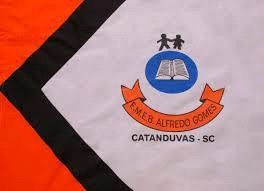 ESCOLA MUNICIPAL DE EDUCAÇÃO BÁSICA ALFREDO GOMES. DIRETORA: IVÂNIA AP. NORA.ASSESSORA PEDAGÓGICA: SIMONE ANDRÉA CARL. ASSESSORA TÉCNICA ADM.: TANIA M. N. DE ÁVILA. CNPJ – 78.502.697/0001-96 - FONE 3525 6555 BAIRRO CENTRO OESTECATANDUVAS – SC ANO 2021DISCIPLINA: LÍNGUA INGLESAPROFESSORA: VANICE DORÉ BISSANITURMA: 5º ANO SEQUÊNCIA LUKE’S BUSY DAY - AULA 10NAME: _____________________________________